UNITSKRAZY KOPSMeetings: 4th Monday – DINNER 6:00 PM – Teamz Restaurant, 6611 Eastland Rd., Middleburg Heights, OH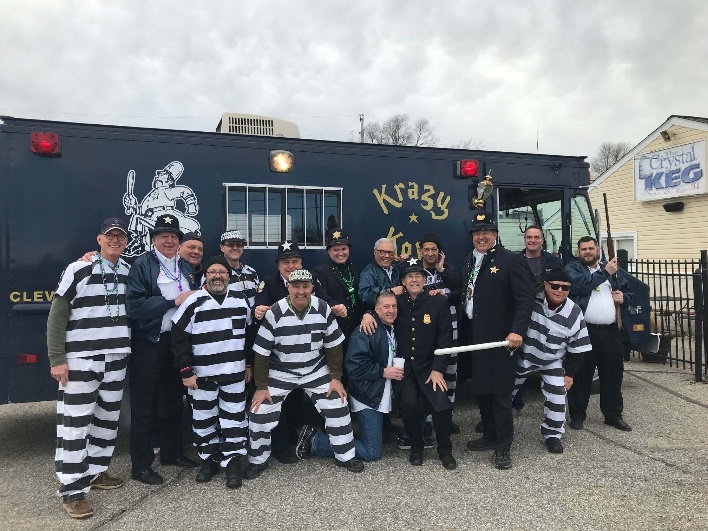 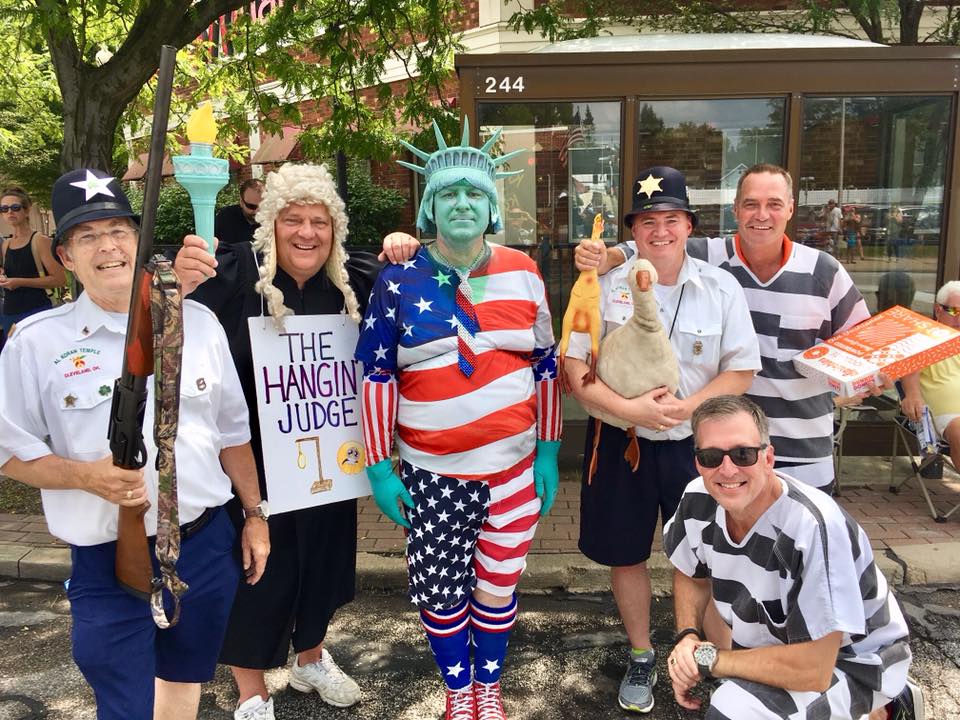 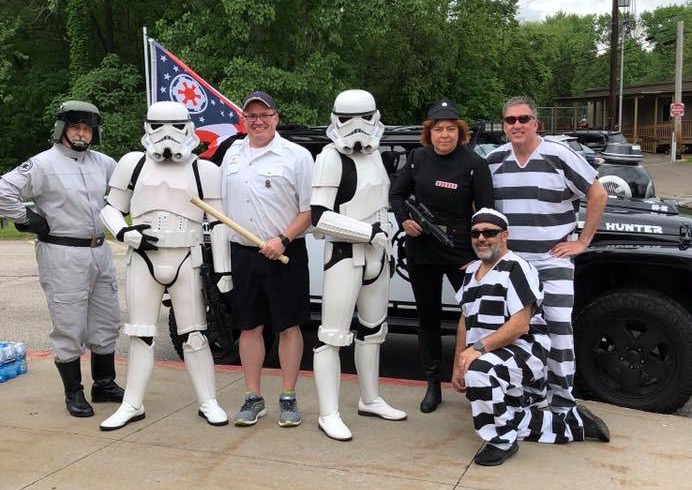 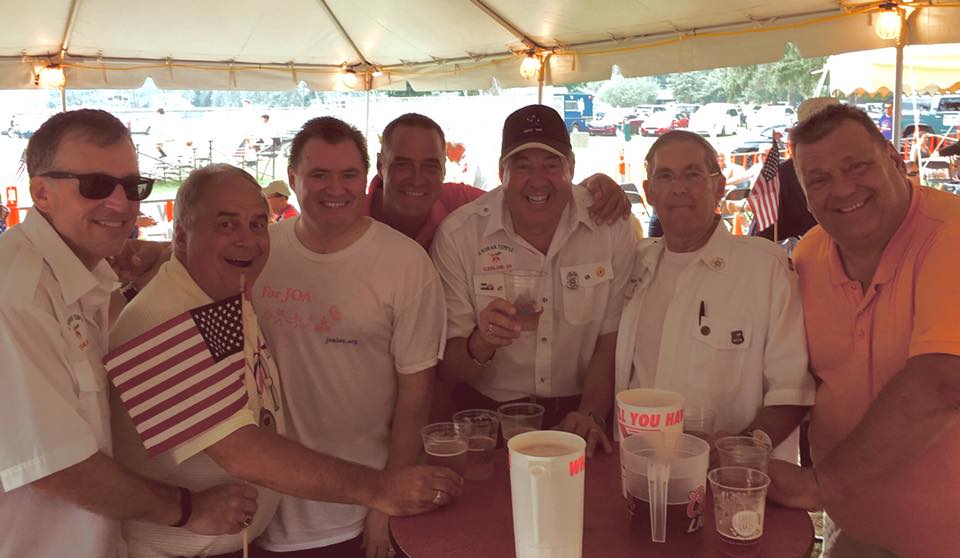 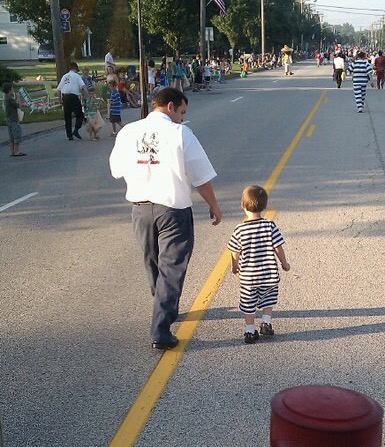 	TOM KLECAN - DIRECTOR 	MIKE SPISAK – SECRETARY/TREASURER	C: (440) 827-6174	         	C: (216) 225-0703	E: klecantom@hotmail.com   	E:  mjspisak@gmail.comhttps://www.facebook.com/groups/134669776555354KORVETTESMeetings: 2nd Thursday – Cleveland East Side suburbs various locations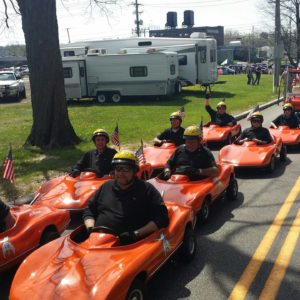 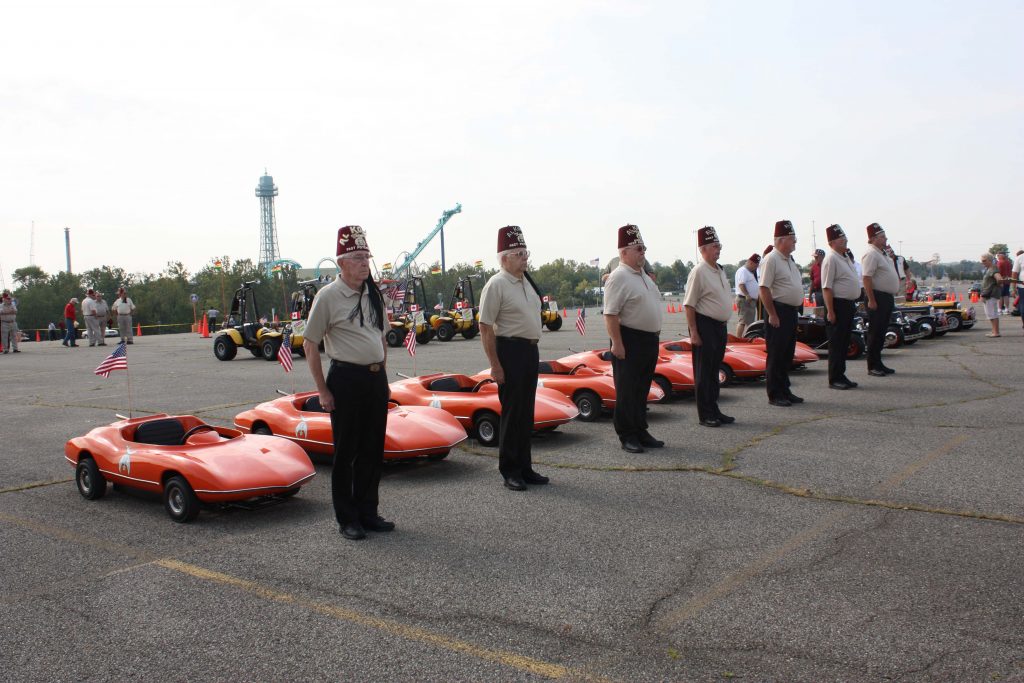 DON DAVIS - DIRECTOR 			MIKE DAVISON - SECRETARY 	R: (440) 942-1721				C: (330) 608-2414
C: (440) 336-3540				E: mikedavison123@aol.comE: sskdss@sbcglobal.net
HUNTERSMeetings: 2nd Monday – 7:00 PM – Al Koran Office, 6801 Engle Rd., Suite B, Middleburg Hts. Ohio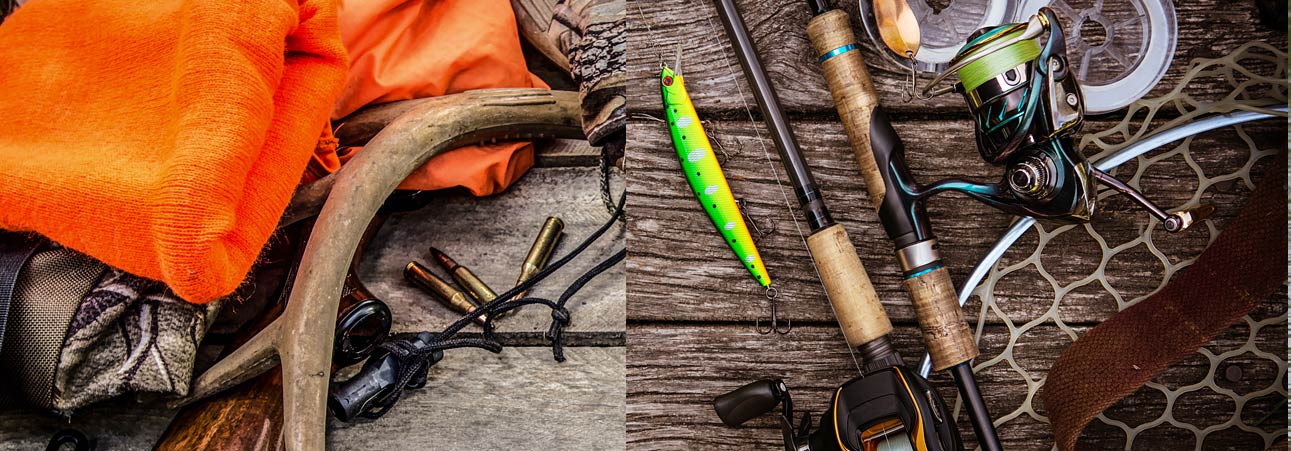  	AL PAYNTER - CHIEF		BRANDON GOULD - SECRETARY	C: (216) 346-3162		C: (440) 225-8205          	E: mrclean274@aol.com		E: bmgould@live.comLORAIN COUNTY FIRE BRIGADEMeetings: 3rd Friday – 11:00 AM – LUNCH WITH SPOUSES - Sugar Creek Restaurant5196 Detroit Rd., Sheffield, OH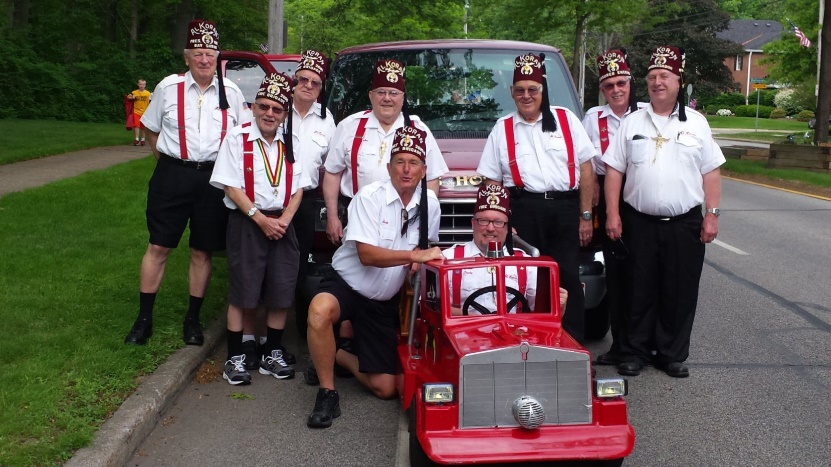 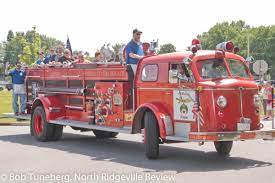 	SCOTT CROXFORD – DIRECTOR	MIKE MOORMAN - SECRETARY  	C: (440) 822-4107		C: (216) 224-2836	E: scott_croxford@hotmail.com	E: rolypolyfarm@yahoo.comLEGION OF HONORMeetings: 4TH Monday – 6:30 PM - St. Matthews Church, 9549 Highland Dr., Brecksville, OHAL KORAN MILITARY VETERANS WELCOME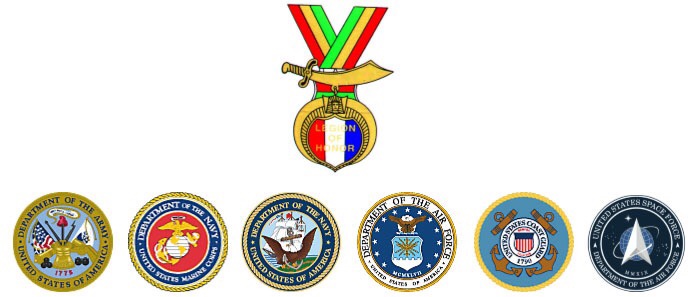 	AL PAYNTER - COMMANDER	 	JACK CONNER - ADJUTANT	C: (216) 346-3162		C: (440) 590-5260		E: mrclean274@aol.com		E: jacmar@jeconner.comBS (BOURBON-STOGIES)Meetings: Various times and locations in Northeast Ohio listed on Al Koran website and newsletter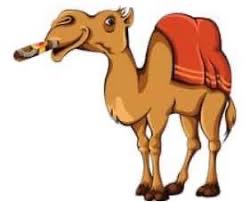 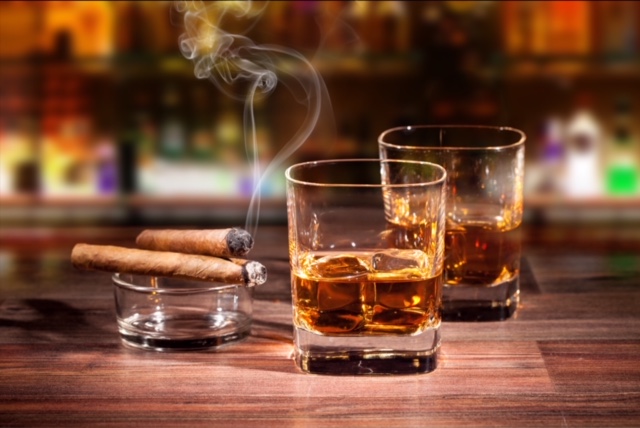 	BRANDON GOULD - DIRECTOR 	MIKE SPISAK – SECRETARY/TREASURER	C: (440) 225-8205		C: (216) 225-0703          	E: bmgould@live.com		E:  mjspisak@gmail.com	                  https://www.facebook.com/groups/332428982188857MID-OHIOMeetings: 1st Monday – Dan Lew’s Exchange (DLX) 28 N. Main St., Mansfield, OH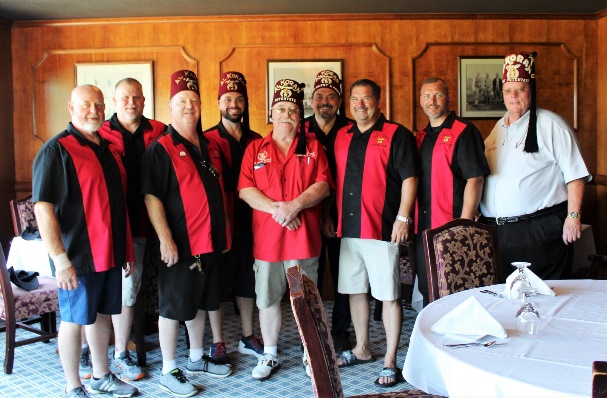 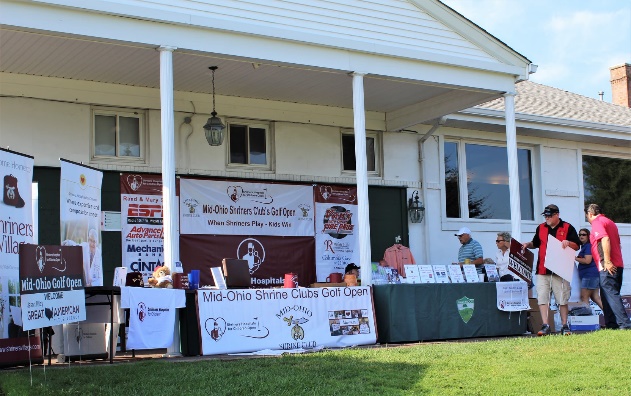 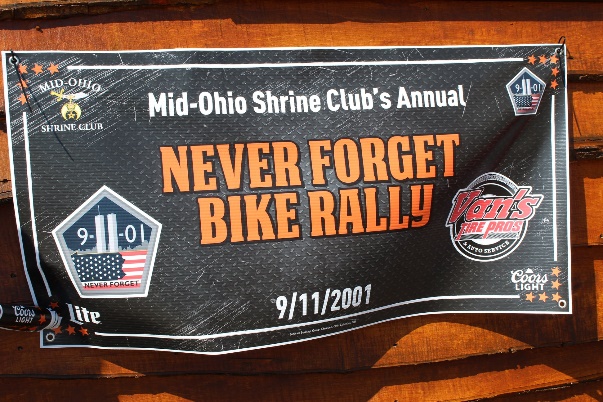 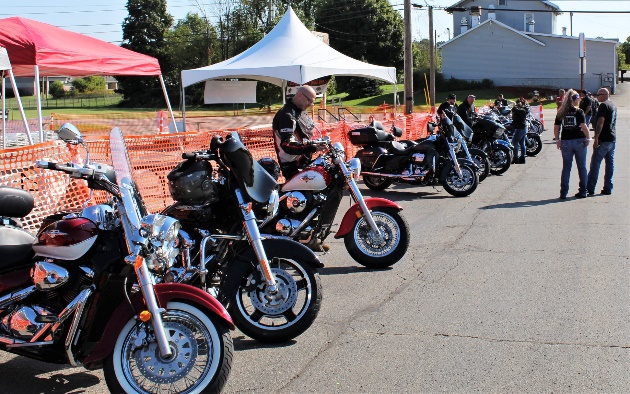 MIKE MIRANDA – PRESIDENT		BILLY BRAGG-SECRETARY/TREASURER	C:  (419) 295-2586		C: 	E: mikejmiranda@hotmail.com		E: billbragg@zoominternet.nethttps://www.facebook.com/MidOhioshrinersCLUBSMARINERSMeetings: 3rd Tuesday – CHOW & GROG WITH SPOUSES AT 1800 HOURS - EDGEWATER YACHT CLUB 6700 Memorial Shoreway NW, Cleveland, OH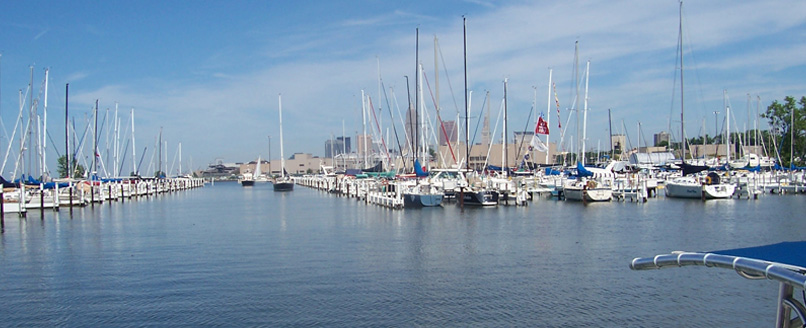 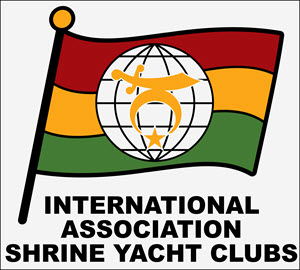 RONN MURPHY– COMMODORE			JIM DETTMER - SECRETARY/TREASURER 	C: (216) 702-6785			R: (440) 570-6146	E: murphyrm2361@gmail.com			E: jdettmer13@gmail.com
HILLBILLY CROOKED RIVER CLAN #16Meetings: 4TH Wednesday – 5:30 PM SOCIAL HOUR WITH SPOUSES – 6:00 PM POTLUCK SUPPER  St. Matthews Church - 9549 Highland Dr., Brecksville, OH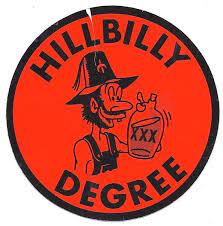 RONN MURPHY – RABAN OF THE CLAN		MARK BOLLINGER-KEEPER OF THE QUILL	C: (216) 702-6785			C: (440) 429-7094	E: murphyrm2361@gmail.com			E: mjbollinger62@gmail.com	EAGLE SHRINE CLUBMeetings: 2nd TUESDAY – SOCIAL HOUR 5:30 PM WITH SPOUSES – DINNER 6:00 PMPAINESVILLE MASONIC TEMPLE, 88 N ST CLAIR ST, PAINESVILLE, OHKEN WEIDIG – PRESIDENT				FRANK MASTERSON-SECRETARY	C:  (440) 749-9202			C: (440) 840-4678	E: kaydig@sbcglobal.net				E: battman1956@sbcglobal.netLAKEWOOD SHRINE CLUBMeetings: 1ST WEDNESDAY – SOCIAL HOUR 5:00 PM WITH SPOUSES – DINNER 6:00 PM  CLEVELAND YACHTING CLUB - 200 Yacht Club Dr, Rocky River, OH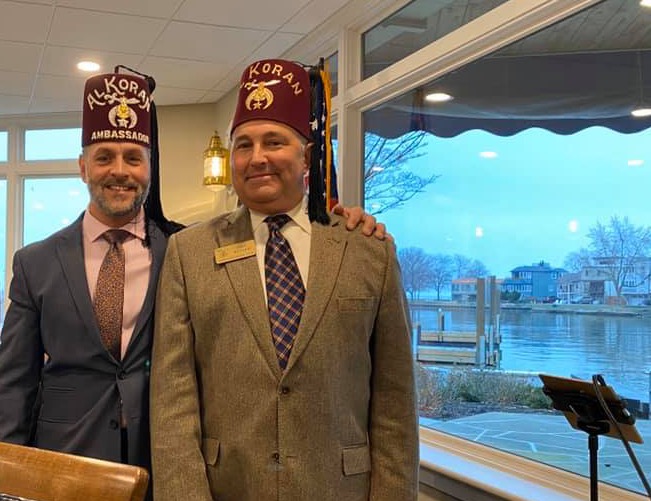 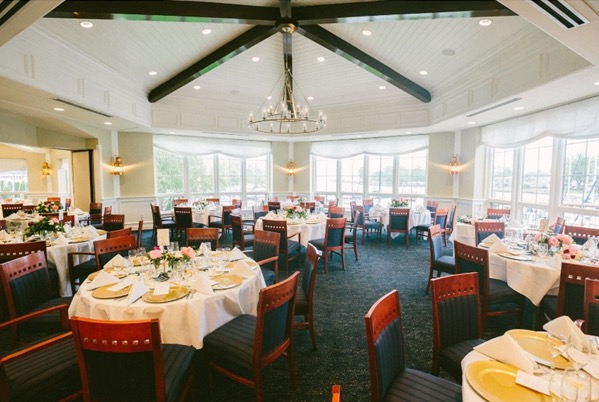 MARK BOLLINGER – PRESIDENT			BOB BERTEAU -SECRETARY	C: (440) 429-7094			C: (216) 337-9849E: mjbollinger62@gmail.com				E: rdb379@sbcglobal.comhttps://www.facebook.com/groups/1710652915856760YOUNGSTOWN SHRINE CLUBMeetings: 3RD THURSDAY - SOCIAL HOUR 5:30 PM - DINNER 6:30 PM - MEETING 7:00 PMYOUNGSTOWN SHRINE CLUB,  1735 W. SOUTH RANGE ROAD NORTH LIMA, OH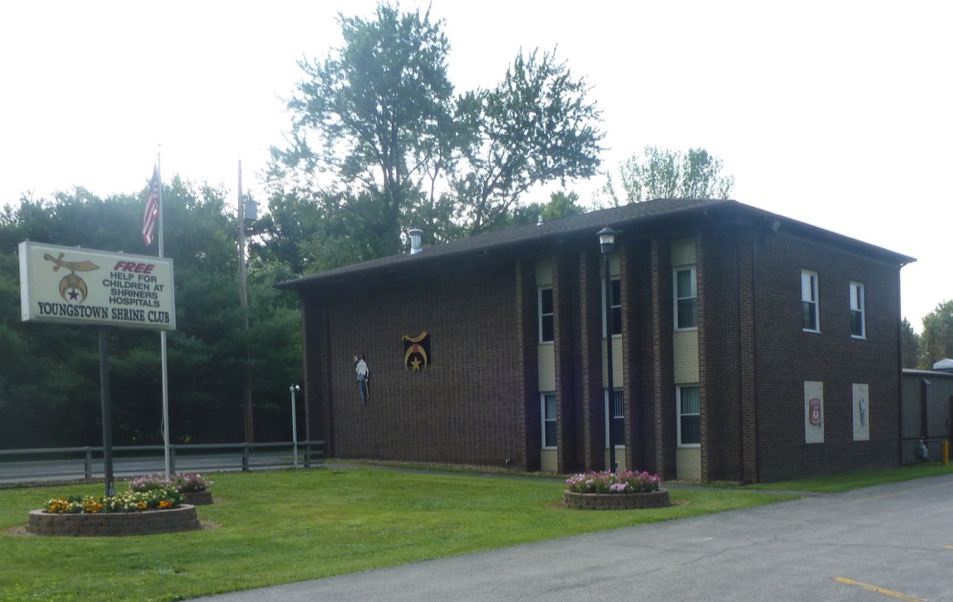 ZEL BUSH – PRESIDENT					JIM HAZLETT - SECRETARY	C: (330) 503-5992			C: 330-651-7185	E: zbush@aol.com						E: jimzee68@yahoo.comhttp://youngstownshrineclubhallandpavilion.org/https://www.facebook.com/YtownShrineClub/MANSFIELD SHRINE CLUBMeetings: 1ST THURSDAY, 6:00 PM DINNER WITH SPOUSES AT VARIOUS MANSFIELD RESTAURANTS 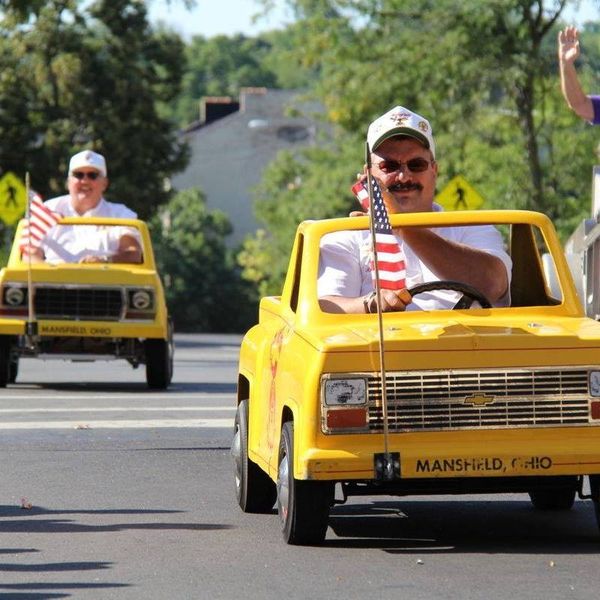 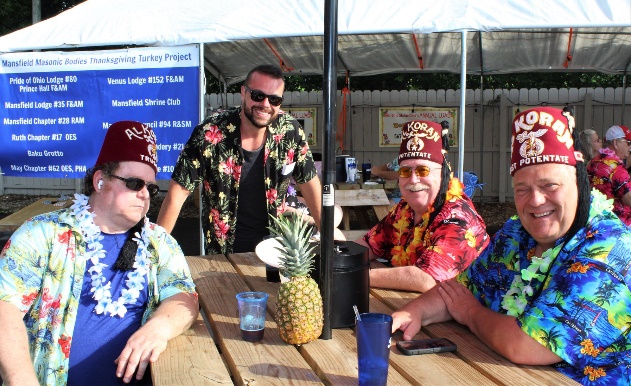 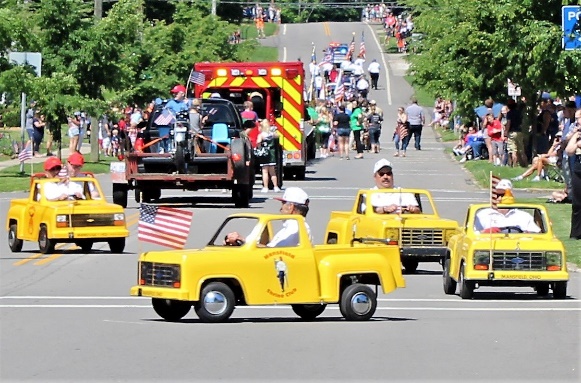 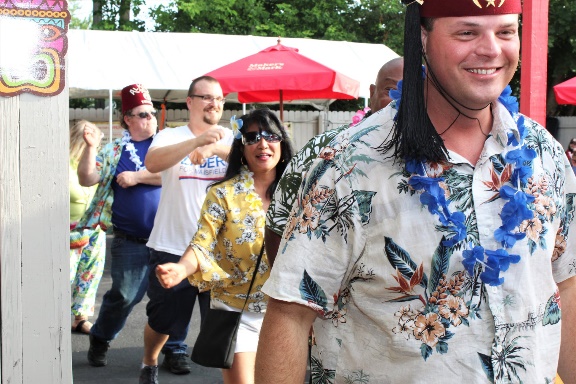 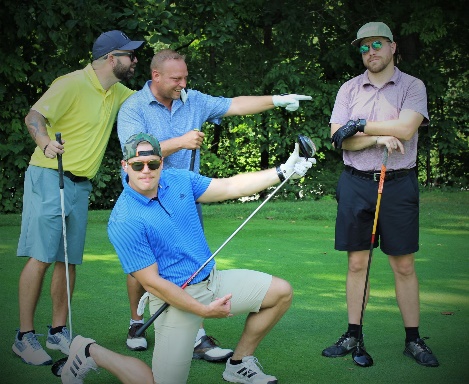 BRUCE JOSPEH – PRESIDENT			JERRY GUNDRUM-SECRETARY	C: (419) 571-1712 		C: (419) 884-1295	E: jofotohio@aol.com 			E: jfg1322@aol.comhttps://www.facebook.com/mansfieldshriners/MASSILLON SHRINE CLUBMeetings: 3RD WEDNESDAY -5:30 PM SOCIAL HOUR WITH SPOUSES – 6:30 PM DINNER MASSILLON MASONIC TEMPLE - 333 SECOND ST. SW, MASSILLON, OH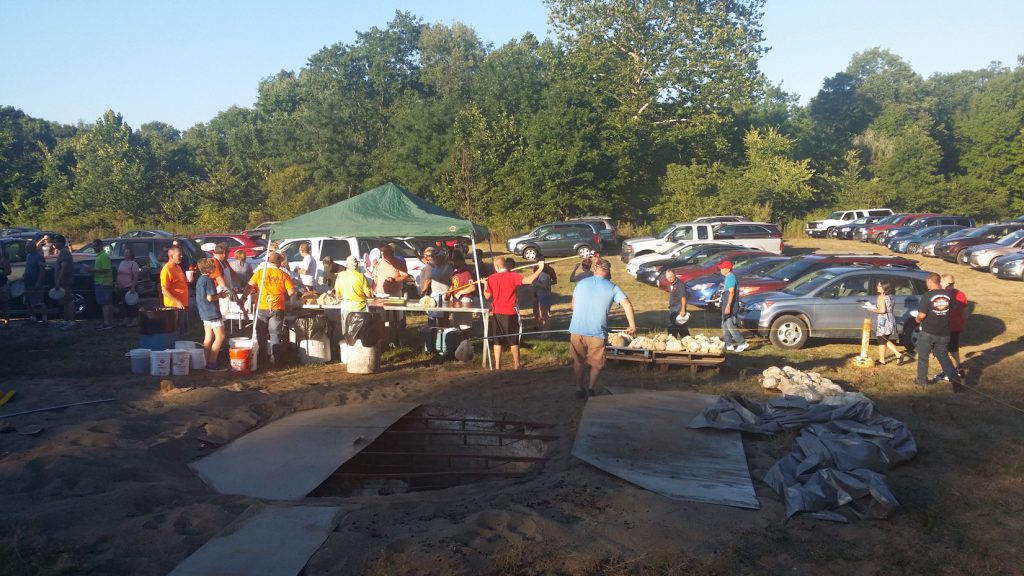 PAUL WESTLAND – PRESIDENT				BILL KEMP-SECRETARY	C: (330) 806-7088			C: (330) 806-9613	E:  Prez@Massillon.org 					E: silk1951@gmail.comhttp://massillonshriners.org/